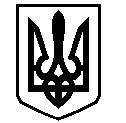 У К Р А Ї Н АВАСИЛІВСЬКА МІСЬКА РАДАЗАПОРІЗЬКОЇ ОБЛАСТІсьомого скликання  тридцять третя (позачергова) сесіяР  І  Ш  Е  Н  Н  Я 27 червня  2018                                                                                                             № 31Про поновлення договору про встановлення земельного сервітуту для розміщення тимчасової споруди для провадження підприємницької діяльності в м. Василівка, вул. Соборна, біля будинку № 15, Нагорному К.С. 	Керуючись Законом України «Про місцеве самоврядування в Україні»,  ст.ст.12,122 Земельного кодексу України,  Законом України «Про внесення змін до деяких законодавчих актів України щодо розмежування земель державної та комунальної власності», розглянувши заяву Нагорного Костянтина Сергійовича, що мешкає в м. Василівка, пров. Шкільний 16/2, про поновлення йому договору про встановлення земельного сервітуту для провадження підприємницької діяльності в м. Василівка, вул. Соборна, біля будинку № 15, договір  про встановлення земельного сервітуту від 03 грудня 2017 року, право земельного  сервітуту зареєстроване в державному реєстрі речових прав на нерухоме майно про реєстрацію іншого речового права  09 серпня 2013 року № 2260772,  Василівська міська радаВ И Р І Ш И Л А :	1.Поновити Нагорному Костянтину Сергійовичу    терміном на  один  рік    договір про встановлення земельного сервітуту відносно земельної ділянки,  кадастровий номер 2320910100:05:026:0083, площею   для  розміщення  тимчасової споруди для провадження підприємницької діяльності   в м. Василівка, вул. Соборна, біля будинку № 15.	2.Доручити міському голові  укласти  з Нагорним Костянтином Сергійовичем       додаткову угоду до договору про встановлення земельного сервітуту  в м. Василівка, вул. Соборна, біля будинку № 15,  площею     для  розміщення тимчасової споруди для провадження підприємницької діяльності,  що укладений з Василівською міською радою  03 грудня 2012 року.	3. Зобов’язати Нагорного Костянтина Сергійовича    зареєструвати додаткову угоду відповідно до вимог  Закону України «Про  державну реєстрацію прав на нерухоме майно та їх обмежень».4. Контроль за виконанням цього рішення покласти на постійну комісію міської ради з питань земельних відносин та земельного кадастру, благоустрою міста та забезпечення екологічної безпеки життєдіяльності населення.Міський голова                                                                                                     Л.М. Цибульняк